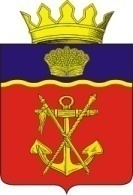 АДМИНИСТРАЦИЯКАЛАЧЁВСКОГО МУНИЦИПАЛЬНОГО РАЙОНАВОЛГОГРАДСКОЙ ОБЛАСТИПОСТАНОВЛЕНИЕ от  10.08.2017  № 866О внесении изменений в постановление администрации Калачевского муниципального района Волгоградской области от 21.06.2017г. №636 «Об утверждении перечня земельных участков, подлежащих предоставлению в собственность граждан бесплатно»В соответствии с Уставом Калачевского муниципального района, постановляю:В приложение «Перечень земельных участков, подлежащих бесплатному предоставлению в собственность граждан» к  постановлению администрации Калачевского муниципального района Волгоградской области от 21.06.2017г. №636 «Об утверждении перечня земельных участков, подлежащих предоставлению в собственность граждан бесплатно», внести следующие изменения: в сроках под порядковыми номерами земельных участков №28-37 в столбце «адрес земельного участка» слово                               «п. Волгодонской» заменить словом «п. Комсомольский».2.   Настоящее постановление подлежит официальному опубликованию.3. Контроль исполнения настоящего постановления возложить на первого заместителя Главы администрации Калачевского муниципального района Н.П. Земскову. Глава администрации Калачевского муниципального района                                   С.А. Тюрин 